Федеральное государственное образовательное бюджетное учреждениевысшего образования«Финансовый университет при ПравительствеРоссийской Федерации»(Финансовый университет)Кафедра финансовых рынков и финансового инжиниринга Финансового факультетаМартыненко Н. Н.МЕТОДИЧЕСКИЕ РЕКОМЕНДАЦИИ ПО ПОДГОТОВКЕ И ЗАЩИТЕ КУРСОВОГО ПРОЕКТА ПО ДИСЦИПЛИНЕ «РЫНОК ЦЕННЫХ БУМАГ И БИРЖЕВОЕ ДЕЛО»для студентов, обучающихся по направлению 38.03.01 «Экономика», профиль: «Финансовые рынки и финтех»Москва 2024Федеральное государственное образовательное бюджетное учреждениевысшего образования«Финансовый университет при ПравительствеРоссийской Федерации»(Финансовый университет)Кафедра финансовых рынков и финансового инжиниринга Финансового факультетаМартыненко Н. Н.МЕТОДИЧЕСКИЕ РЕКОМЕНДАЦИИ ПО ПОДГОТОВКЕ И ЗАЩИТЕ КУРСОВОГО ПРОЕКТА ПО ДИСЦИПЛИНЕ «РЫНОК ЦЕННЫХ БУМАГ И БИРЖЕВОЕ ДЕЛО»для студентов, обучающихся по направлению 38.03.01 «Экономика», профиль: «Финансовые рынки и финтех»Одобрено Кафедрой финансовых рынков и финансового инжиниринга Финансового факультета(протокол № 7 от 29.02.2024)Москва 20241. Общие положенияМетодические рекомендации по выполнению курсовых проектов составлены в соответствии с требованиями  Федерального государственного образовательного стандарта высшего образования по направлению подготовки 38.03.01 «Экономика», нормативных правовых актов Российской Федерации, Положения о курсовом проектировании по образовательным программам высшего образования — программам бакалавриата в Финуниверситете, утвержденным Приказом Финуниверситета от 02.07.2021 № 1583/о (далее — Положение), рабочей программы дисциплины «Рынок ценных бумаг и биржевое дело» по направлению подготовки 38.03.01 Экономика, профиль «Финансовые рынки и финтех».В методических рекомендациях изложены требования, предъявляемые к тематике, подготовке, оформлению и защите курсовых проектов, выполняемых студентами по дисциплине «Рынок ценных бумаг и биржевое дело» по направлению подготовки 38.03.01 «Экономика», профиль «Финансовые рынки и финтех» Кафедры финансовых рынков и финансового инжиниринга Финансового факультета Финансового университета при Правительстве Российской Федерации. Методические рекомендации по выполнению курсовых проектов  разработаны в целях повышения качества  содержания тем контрольных работ, предусмотренных рабочей программой дисциплины «Рынок ценных бумаг и биржевое дело» по направлению подготовки 38.03.01 «Экономика», профиль «Финансовые рынки и финтех».Выполнение курсового проекта проводится с целью формирования компетенций аналитической, исследовательской и проектной деятельности, работы с информацией, позволяющих: осуществлять поиск и использование информации (в том числе справочной, нормативной и правовой литературы), сбор данных с применением современных информационных технологий, необходимых для решения профессиональных задач;выбирать инструментальные средства для обработки данных в соответствии с поставленной задачей, применяя современный математический и статистический аппарат, программные продукты;анализировать результаты расчетов, используя современные методы интерпретации данных, обосновывать полученные выводы;критически оценивать, обобщать и систематизировать информацию, использовать системный подход для решения поставленных задач;принимать обоснованные экономические решения в различных областях жизнедеятельности.К выполнению курсового проекта предъявляются следующие требования:представляет собой законченное исследование по теме, закрепленной за студентом приказом Финуниверситета;выполняется студентом самостоятельно в установленные сроки; готовится в электронном виде и загружается на информационную платформу org.fa.ru; представленный текст должен соответствовать указанным в настоящих рекомендациях требованиям к оформлению курсового проекта. В курсовом проекте на основе изучения экономической литературы по рынку ценных бумаг, соответствующих нормативно-правовых актов, а также анализа и обобщения данных практики формирования российского и зарубежных фондовых рынков, раскрываются основные понятия исследуемой темы, выявляются актуальные проблемы и определяются перспективы развития рынка ценных бумаг и ведения биржевого дела в современной мировой экономике последних лет. Исследование, проведенное в рамках курсового проекта, должно быть связанно с решением практической задачи, основанной на системном анализе выбранного объекта и предмета исследования, проблем (ситуаций), которые подкрепляются выполнением аналитических расчетов, формулировкой конкретных предложений, имеющих практическую направленность. Курсовой проект выполняется по индивидуальному заданию и помимо текстовой, расчетной и аналитической части, обычно включает в себя графическую часть, которая состоит из рисунков, схем, таблиц, компьютерных моделей.Подготовка и защита курсового проекта по дисциплине «Рынок ценных бумаг и биржевое дело» позволяют оценить уровень теоретических знаний, практических умений и навыков, а также владения студентом следующими компетенциями:способность проводить анализ состояния и структуры современного финансового рынка в условиях цифровизации, разрабатывать и внедрять инновационные финансовые продукты, базирующиеся на современных информационных технологиях, и прогнозировать новые явления в деятельности субъектов финансового рынка (ПКП-1);владение основными научными понятиями и категориальным аппаратом современной экономики и их применение при решении прикладных задач (ПКН-1);способность на основе существующих методик, нормативно-правовой базы рассчитывать финансово-экономические показатели, анализировать и содержательно объяснять природу экономических процессов на микро и макро- уровне (ПКН-2);способность к постановке целей и задач исследований, выбору оптимальных путей и методов их достижения (УК -11). Подготовка курсового проекта осуществляется студентом под руководством научного руководителя, назначаемого приказом Финуниверситета.2. Этапы выполнения курсового проектаПроцесс выполнения курсового проекта по дисциплине «Рынок ценных бумаг и биржевое дело» включает три этапа:1) подготовительный этап (выбор темы, составление плана курсового проекта, подбор литературы и иных источников);2) выполнение курсового проекта с анализом и обобщением теоретического и эмпирического материла;3) подготовка к защите и защита курсового проекта.2.1. Выбор темы курсового проектаКафедра финансовых рынков и финансового инжиниринга Финансового факультета ежегодно утверждает и доводит до студентов перечень тем курсовых проектов. Список с указанием конкретных тем публикуется на странице Кафедры на сайте Финансового университета. Примерный перечень направлений подготовки курсового проекта, в рамках которого формулируются темы, представлен ниже:  1. Ценная бумага как экономическая категория и ее фундаментальные свойства. Способы перехода прав собственности на ценные бумаги2. Классификации и виды ценных бумаг 3. Понятие и виды эмиссионных ценных бумаг по российскому законодательству 4. Ценные бумаги на предъявителя, именные и ордерные ценные бумаги. 5. Акции: понятие, виды акций 6. Стоимостная оценка акций. Внутренняя стоимость акции 7. Параметры облигационных займов 8. Облигации: понятие и разновидности 9. Ипотечные облигации 10. Государственные и муниципальные ценные бумаги: понятие и виды 11. Понятие и основные характеристики государственных ценных бумаг12. Финансовые риски, связанные с ценными бумагами 13. Участники рынка ценных бумаг (эмитенты, инвесторы, профессиональные участники рынка ценных бумаг) 14. Понятие и виды профессиональной деятельности на рынке ценных бумаг. Требования, предъявляемые к профессиональным участникам рынка ценных бумаг 15. Понятие инвестора и инвестирования на рынке ценных бумаг. Классификация инвесторов в ценные бумаги 16. Паевые инвестиционные фонды: понятие, виды (открытые, интервальные, закрытые, биржевые), принципы формирования 17. Характеристика организаций, обслуживающих паевой инвестиционный фонд (управляющая компания, специализированный депозитарий, регистратор, независимый оценщик, аудитор) 18. Инвестиционный пай: понятие, характеристики, удостоверяемые права. Ценообразование инвестиционных паев 19. Биржа как организатор торговли: понятие, функции, технологическая схема, участники торгов 20. Виды сделок, совершаемых на фондовой бирже. Биржевые приказы 21. Регулятивная инфраструктура рынка ценных бумаг. 22. Расчетные цены, доходы и виды доходностей при инвестировании в ценные бумаги 23. Индивидуальный инвестиционный счет: понятие, виды, нормативные требования24. Еврооблигации. Рынок еврооблигаций 25. Российская практика осуществления техники биржевых сделок и формирования биржевых контрактов26.Стратегия и тактика различных категорий участников биржевой торговли, правовое регулирование биржевой торговли 27. Современные фьючерсные и опционные рынки мира и перспективы их развития 28. Дивидендная политика публичных компаний и ее влияние на цену акции29.Основы формирования и управления облигационных портфелей в условиях нестабильности30.Развитие инвестиционной деятельности российских банков в условиях санкций32. Современные биржевые операции: организация, условия, правовое регулирование. 33. Ценообразование срочных рынков и особенности формирования биржевых цен. взаимосвязи биржевых и реальных рынков. Студент имеет право самостоятельно выбрать тему курсового проекта с учетом научных интересов, актуальности, его практической значимости, наличия литературы и нормативного правового обеспечения. При выборе собственной темы курсового проекта студент обязан предоставить обоснование целесообразности ее разработки. Формулировка темы в этом случае должна быть согласована с заведующим Кафедрой. При рассмотрении инициативной темы курсового проекта заведующий Кафедрой финансовых рынков и финансового инжиниринга имеет право ее аргументировано отклонить или отредактировать. Не допускается дублирование тем курсовых проектов в пределах одной учебной группы.Допускается коллективное выполнение курсового проекта группой студентов (не более 3-х человек). В этом случае руководитель устанавливает объемы участия каждого студента и конкретные направления работы в соответствии с планом и содержанием курсового проекта.Выбор темы курсового проекта осуществляется в сроки, установленные локальными актами Финансового университета. Закрепление тем курсовых проектов за студентами (по учебным группам) осуществляется на основании заявления студента, поданного на бумажном носителе или в электронном виде (приложение 1).Закрепление темы курсового проекта за студентом и назначение научного руководителя осуществляется в сроки, установленные локальными актами Финансового университета.Изменение или уточнение утвержденной темы, а также ее руководителя допускается в исключительных случаях в порядке, предусмотренном Положением. 2.2. Структура курсового проектаПлан курсового проекта утверждается научным руководителем в сроки, установленные локальными актами Финансового университета. В случае выполнения коллективной работы в рамках общей темы каждый участник коллектива получает индивидуальное задание. Курсовой проект имеет следующую структуру: Введение; Основная часть; Заключение; Список использованных источников;Приложения.Введение курсового проекта должно содержать обоснование актуальности темы, цель и задачи, объект и предмет исследования, краткий обзор используемых источников. Во введении курсового проекта дается оценка практической значимости исследования. Цель курсового проекта должна быть направлена на характеристику, оценку состояния и решение проблем предмета исследования. Задачи курсового проекта определяют его содержание. Объем введения курсового проекта — 1–2  страницы.Основная часть курсового проекта содержит две или три главы. Если курсовой проект содержит две главы, каждая глава может состоять не более чем из двух параграфов. В случае, если курсовой проект включает три главы, деление глав на параграфы не предусматривается. Название главы не должно повторять название темы, а название параграфов — названия глав. Параграфы на составные части не подразделяются. Стиль изложения материала курсового проекта должен быть научным.Содержание основной части должно соответствовать избранной теме и раскрывать ее. В первой главе курсового проекта отражаются:экономические понятия, теория и закономерности функционирования рынка ценных бумаг, особенности биржевой деятельности; соответствие деятельности биржевого рынка действующим нормативным правовым актам, регулирующим вопросы по избранной теме;содержание расчетов и оценка показателей, характеризующих исследуемые процессы; анализ исторического и зарубежного опыта по теме, который должен сопровождаться оценкой возможности его использования в Российской Федерации.Материалы главы должны иллюстрироваться схемами, таблицами, рисунками и т. п., включать аналитическую, в том числе расчетную часть. Во второй главе курсового проекта анализируется практическое состояние изучаемых вопросов (в т. ч. с использованием материала, размещенного на официальных сайтах органов государственной власти и органов местного самоуправления); обобщаются результаты анализа; дается оценка изучаемых процессов; формируются выводы и предложения по решению актуальных задач. Анализ должен сопровождаться построением таблиц, диаграмм, схем, графиков и т. п.Характеристика проблемных вопросов и определение направлений их решения в исследуемой области могут быть выделены в третью главу курсового проекта или приведены во второй главе.Заключение курсового проекта является его завершающей частью, которая содержит выводы и предложения, полученные в ходе исследования. В заключении курсового проекта приводится решение поставленной во введении практической задачи, формулируются конкретные предложения, имеющие практическую направленность. Объем заключения составляет до 2 страниц.При подготовке основной части курсового проекта обязательными являются ссылки на использованные источники (научную, методическую или учебную литературу, научные публикации и т. д.). Требования к их оформлению изложены в пункте 2.3 настоящих Методических рекомендаций. Воспроизведение материала без указания на источник квалифицируется как плагиат.Список использованных источников содержит сведения о нормативных правовых актах, учебных, методических и научных изданиях (на русском и иностранном языках), публикациях в периодической печати, а также базах данных, информационно-справочных системах и интернет-ресурсах, использованных в ходе выполнения курсового проекта. Количество источников должно быть не менее 30. Требования к оформлению списка использованных источников представлены в пункте 2.3 настоящих Методических рекомендаций.В составе приложений могут быть представлены таблицы, диаграммы, схемы, графики, позволяющие раскрыть тему, имеющие вспомогательное значение для текста работы, но не включенные в ее основную часть. Требования к оформлению приложений изложены в пункте 2.3 настоящих Методических рекомендаций.2.3 Требования к оформлению курсового проектаКурсовой проект оформляется в соответствии с требованиями, предъявляемыми к научно-исследовательским работам.Текст печатается шрифтом Times New Roman (черный) через 1,5 межстрочных интервала. Размер шрифта – 14. В подстрочных сносках размер шрифта – 12, интервал 1,0. Поля: левое – 30 мм, правое – 10 мм, верхнее и нижнее – 20 мм; абзацный отступ должен быть одинаковым по всему тексту работы – 1,25 см. При наличии ссылок на источники поле внизу страницы должно быть выдержано в установленных размерах. Подчёркивание слов и выделение их курсивом не допускается.Нумерация страниц производится арабскими цифрами, сквозная по всему тексту курсового проекта, включая приложения. Номер страницы ставится в центре нижней части листа, без точки. Титульный лист включается в общую нумерацию страниц без проставления номера. Содержание идет следующей за титулом страницей.Общий объем работы с учетом титульного листа и списка литературы 25 – 40 листов (без учета листов приложения). Титульный лист оформляется по образцу, представленному в 
приложении 2.Содержание располагается после титульного листа и включает названия глав и параграфов курсового проекта с указанием их страниц. Заголовки (введение, заключение, список использованных источников, приложения) располагаются начиная с новой страницы, с выравниванием по центру, печатаются прописными буквами, не выделяясь полужирным шрифтом, точка в конце заголовков структурных элементов курсового проекта не ставится.Главы и параграфы выравниваются по ширине, нумеруются арабскими цифрами, печатаются строчными буквами, выделяются полужирным шрифтом. В конце названия глав и параграфов точка не ставится. Пример оформления названия глав и параграфов в курсовом проекте: Содержание (уточняется с руководителем)ВВЕДЕНИЕ (актуальность, цель, задачи  - 1-2 стр.)Глава 1. Понятие, факторы, принципы, особенности формирования…(общие положения темы)1.1 Виды, порядок применения…. (виды можно представить в схеме, а нормативно-правовую базу - в таблице)1.2 Анализ состояния…. (современные цифры в динамике, со сносками, минимум за 3 последних года, выявление текущего состояния и проблем)Глава 2.  Перспективы развития…(обоснование путей и предложения по развитию…) ЗАКЛЮЧЕНИЕ (выводы на 1.5–2 страницы)СПИСОК использованных источников (не менее 30 современных источников)ПРИЛОЖЕНИЯ (указываются, если они есть)Текст каждой главы начинается с новой страницы, параграф начинать с новой страницы не нужно. Таблицы, диаграммы, графики, схемы располагаются в курсовом проекте непосредственно после абзаца, в котором они упоминаются впервые, или на следующей странице, нумеруются арабскими цифрами сквозной нумерацией по всей работе.Пример использования рисунков:Название рисунков (к ним относятся  диаграммы, графики, схемы) помещается под их изображениями, пишется без кавычек и указывает на порядковый номер рисунка, без знака № (Рисунок 1– Название рисунка). При написании названия рисунка и источника применяется  размер шрифта 12 пт.  На все иллюстрации в тексте работы должны быть даны ссылки, поэтому строкой выше, сразу под рисунком, указывается источник.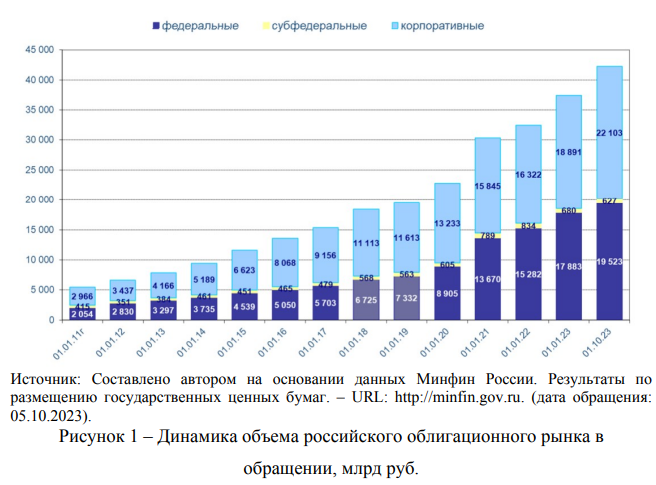 Обязательно следует дать пояснения (анализ) к рисунку в тексте, а при ссылке на него написать слово (рисунок) и его номер, например, (...в соответствии с рисунком 2… и т. д.)Пример использования таблицы:Заголовок таблицы располагается в выравнивании по центру страницы, (Таблица 1 – Название таблицы). При написании названия таблицы, источника и наполнения всей таблицы используется размер шрифта 12 пт. Точка в конце заголовка не ставится:В таблице допускается использовать размер шрифта меньше, чем в тексте работы (10, 11, 12 размер) с одинарным межстрочным интервалом.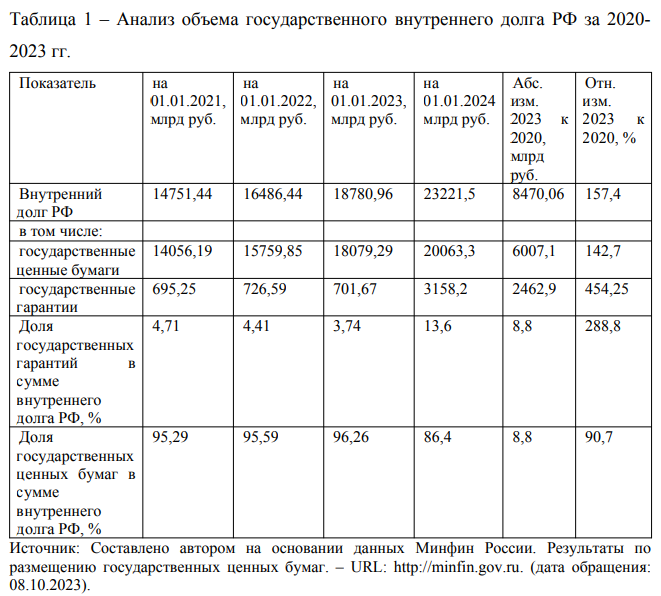 Если таблицы, диаграммы, графики, схемы созданы автором – следует по ними указать на основании каких источников они составлены (Составлено автором на основе следующих источников…).Формулы нумеруются арабскими цифрами сквозной нумерацией по всей работе, при этом номер формула указывается в круглых скобках в крайнем правом положении на строке.Пример использования формул:Определение доходности облигационного портфеля. Расчет осуществляется по следующей формуле: 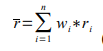 Где, wi- доля облигаций в составе портфеля; ri- доходность облигации, включенной в портфель.                                                                                                                     Пример использования сносок:При необходимости дополнительных пояснений в тексте курсового проекта используются сноски. Знак сноски ставят надстрочно после того слова, числа, предложения, к которому дается пояснение. Нумерацию сносок следует начинать заново на каждой странице. Сноску располагают в конце страницы с абзацного отступа, отделяя от текста короткой горизонтальной линией слева. Текст сноски печатают шрифтом Times New Roman, размер 12 с одинарным межстрочным интервалом.На цифры и дословно использованный текст других авторов, следует делать либо постраничные сноски (внизу листа), либо сноски на источники в списке литературы.Примеры постраничных сносок:1. Князев Л.Е. Российский рынок ценных бумаг: современные проблемы развития. – М., 2024. – С.182-183. (для книги указывается на какой странице или диапазоне страниц  находиться эти цифры или цитата).2. Цыплаков А. В. Биржевые рынки: система условий цифровизации // Вопросы экономики. – 2024. – №11/12. – С. 6. (для статьи из журнала указывается страница, на которой можно найти цифры или цитату).3. Аналитика: https://www.cbr.ru/banking_sector/analytics/ (для электронных источников)Примеры сносок на источники в списке литературы:В квадратных скобках после дословного текста или цифр, достоверность которых нужно подтвердить, указывается номер источника в списке литературы и номер страницы, на которой можно найти эти цифры или цитату (например, номер источника —  7, страница — 23; вид сноски [7, c.23]).Список использованных источников должен содержать сведения об источниках, использовавшихся при написании курсового проекта, которые приводятся в следующем порядке:Федеральные конституционные законы и федеральные законы (в хронологической последовательности – от последнего года принятия к предыдущему).Нормативные правовые акты Президента Российской Федерации (в той же последовательности).Нормативные правовые акты Правительства Российской Федерации (в той же последовательности).Прочие федеральные нормативные правовые акты (в той же последовательности).Нормативные правовые акты субъектов Российской Федерации (в той же последовательности).Муниципальные правовые акты (в той же последовательности).Иные официальные материалы (резолюции-рекомендации международных организаций и конференций, официальные доклады, официальные отчеты и др.) (в той же последовательности).Монографии, учебники, учебные пособия (в алфавитном порядке).Авторефераты диссертаций (в алфавитном порядке).Научные статьи (в алфавитном порядке).Источники на иностранном языке (в алфавитном порядке).Интернет-источники.Источники нумеруются арабскими цифрами без точки и оформляются с помощью абзацного отступа. При использовании интернет-источников необходимо указывать дату обращения.Примеры оформления списка использованных источников:СПИСОК ИСПОЛЬЗОВАННЫХ ИСТОЧНИКОВ: Нормативные правовые акты (располагаются по значимости)1. Федеральный закон от 22.04.1996 № 39-ФЗ «О рынке ценных бумаг». СПС Консультант Плюс // [Электронный ресурс]. – Режим доступа: URL: https://www.consultant.ru/document/cons_doc_LAW_10148/ (дата обращения: 01.12.2023).2. Постановление Правительства РФ от 22 февраля 2023 г. № 295 «О государственной поддержке организаций, реализующих инвестиционные проекты, направленные на производство приоритетной продукции» (Дата обращения 04.02.2024). Учебные пособия, монографии (располагаются по алфавиту)3 .Гусева, И.А. Финансовые рынки и институты : учеб. и практикум для вузов / И. А. Гусева ; Финуниверситет. — Москва : Юрайт, 2023. — 347 с. — (Высшее образование). — ISBN 978-5-534-00339-0. — Образовательная платформа Юрайт. — URL: https://urait.ru/bcode/511698 (дата обращения: 01.03.2023). — Текст : электронный. 4. Ивасенко, А.Г., Рынок ценных бумаг. Инструменты и механизмы функционирования : учебное пособие / А.Г. Ивасенко, Я.И. Никонова, В.А. Павленко. — Москва : КноРус, 2024. — 272 с.5. Финансовые рынки: учеб. для студентов, обуч. по напр. подгот. «Экономика», «Менеджмент» / А.П. Чигринская, М.В. Чернышова, Б. В. Сребник [и др.] ; под ред. С. В. Брюховецкой, Б. Б. Рубцова ; Финуниверситет. — Москва : КноРус, 2023. — 462 с. — ISBN 978- 5-406-11491-9. — ЭБС BOOK.ru. — URL: https://book.ru/book/949300 (дата обращения: 01.03.2023). — Текст : электронный.Научные публикации  6. Федорова Е. А., Лукашевич И.Я. Теории дивидендной политики и их развитие на примере российского рынка. Финансы и кредит. №19. 2020. – С. 2-8.7. Янина, О. Н., Деятельность банков на рынке ценных бумаг : учебное пособие / О. Н. Янина. — Москва : Русайнс, 2023. — 197 с. — ISBN 978-5-466-01625-3. Электронные ресурсы8. Центральный Банк Российской Федерации: официальный сайт. —  URL: www.cbr.ru (дата обращения 10.10.2023). 9. Основные направления развития финансового рынка Российской Федерации на период 2024–2025 годов. Текст: электронный //  Центральный Банк Российской Федерации: официальный сайт. — 2023. — URL: https://cbr.ru/about_br/publ/onfinmarket/ (дата обращения: 09.10.2023).10. Обзор финансовой стабильности. Текст: электронный //  Центральный Банк Российской Федерации: официальный сайт. — 2024. — URL: https://cbr.ru/finstab/review/  (дата обращения: 01.02.2024).11. Статистический бюллетень Банка России. Текст: электронный //  Центральный Банк Российской Федерации: официальный сайт. — 2023. — URL: https://cbr.ru/statistics/bbs/ (дата обращения: 15.12.2023).12. Московская биржа: официальный сайт. – URL: https://www.moex.com (дата обращения: 08.10.2023).13. Электронная библиотека Финансового университета: сайт. Москва. — URL: http://elib.fa.ru/ (дата обращения: 12.05.2023). — Режим доступа: для зарегистрир. пользователей. — Текст: электронный.Приложения располагаются после списка использованных источников. В тексте должны быть указаны ссылки на приложения. Порядковые номера приложений должны соответствовать последовательности их упоминания в основой части курсового проекта.Каждое приложение следует начинать с новой страницы с указанием вверху посередине страницы слово «ПРИЛОЖЕНИЕ» и его номер. Ниже отдельной строкой располагается название приложения с форматированием по центру страницы. Название приложения пишется строчными буквами полужирным шрифтом. Приложения должны иметь общую со всем курсовым проектом нумерацию страниц.2.4. Подготовка к защите и защита курсовой работыЗаконченный курсовой проект, оформленный в соответствии с установленными требованиями, размещается обучающимся в ЭИОС в электронном виде (в формате *.docx или *.pdf) не позднее чем за две недели до установленного Кафедрой срока защиты курсового проекта. Информация о сроках защиты курсового проекта размещается на странице Кафедры в соответствующем разделе. Руководитель проверяет курсовой проект и составляет отзыв по форме, представленной в приложении 3. В отзыве научного руководителя согласно утвержденным критериям дается оценка структуры курсового проекта, определяется соответствие введения и заключения установленным требованиям, дается характеристика полноты и логичности раскрытия темы, оценивается самостоятельность написания курсового проекта, указывается на наличие в работе анализа и выводов автора, на соответствие положений работы действующим нормативно-правовым актам, отражается присутствие зарубежного и исторического опыта, научного стиля изложения, соответствие текста требованиям оформления, указанным в пункте 2.3 настоящих Методических рекомендаций.При размещении курсового проекта в ЭИОС в раздел «КУРСОВЫЕ РАБОТЫ» она автоматически проверяется в системе «Антиплагиат. ВУЗ». К проверке принимается текст курсового проекта при условии, если антиплагиат показывает заимствования не более 20% (соответственно ОРИГИНАЛЬНОСТЬ должна быть не менее 80%. Результаты проверки доступны для анализа как студенту, так и руководителю. При необходимости руководитель вправе самостоятельно проверить работу на наличие заимствований. В случае выявления в курсовом проекте более 20% заимствований руководитель имеет право перепроверить текст на антиплагиат и принять окончательное решение об уровне оригинальности текста и, при необходимости и наличии времени на переработку, возвращает работу студенту для исправления, путем её размещения в ЭИОС с замечаниями без установления статуса «Допущен (а) к защите».При повторном невыполнении требований руководителя по доработке курсового проекта и размещения работы, отчет по которой показывает более 20% заимствований, студенту выставляется оценка «неудовлетворительно» без проведения процедуры защиты.Руководитель проверяет курсовой проект, принимает решение о его допуске к защите, составляет отзыв, размещая его в ЭИОС не позднее чем за три дня до назначенной даты защиты, с указанием статуса «Допущен(а) к защите».В случае недопуска курсового проекта к защите руководитель информирует о его причинах студента, а также руководство Кафедры и назначает новую дату защиты. В случае повторного недопуска Кафедра назначает комиссию для проверки работы и проведения защиты курсового проекта.Завершающим этапом выполнения курсового проекта является его защита.Защита курсового проекта проводится до экзамена в установленное время, в очном или онлайн-формате.При подготовке к защите курсового проекта студент должен ознакомиться с отзывом научного руководителя и указанными в нем замечаниями. Процедура защиты курсового проекта включает вопросы студенту по теме работы и его ответы на заданные вопросы. Ответы студента должны быть полными и лаконичными.Результат защиты курсового проекта студента оценивается по балльно-рейтинговой системе, исходя из балльной оценки, выставленной руководителем по результатам проверки курсового проекта и его защиты.Итоговый результат защиты курсового проекта определяется оценками «отлично», «хорошо», «удовлетворительно» или «неудовлетворительно».Студент, не выполнивший курсовой проект, не явившийся на защиту без уважительной причины, а также получивший неудовлетворительную оценку по результатам защиты, считается имеющим академическую задолженность и должен подготовить и/или защитить курсовой проект в период ликвидации академической задолженности. Приложение 1ЗАЯВЛЕНИЕПрошу закрепить за мной тему курсового проекта «_____________________________________________________________________________________» и научного руководителя ______________________________________________.Участниками коллективного курсового проекта являются обучающиеся*:_____ ____________________________________________________________________                                                                                                                                                                                                    (Фамилия И.О, №  учебной  группы,____________________________________________________________________.  наименование факультета)«___» _____________ 202__ г.	 ______________         __________________ 		                                            подпись обучающегося                            Фамилия И.О.Согласовано:Руководитель курсового проекта ___________________                      _____________________                (подпись )                                                    (И.О. Фамилия)«___» _________ 202__ г.*Раздел включается в заявление в случае выполнения коллективного КППриложение 2Федеральное государственное образовательное бюджетное учреждение высшего образования«Финансовый университет при Правительстве Российской Федерации» (Финансовый университет)           ___________________________________           (наименование факультета/института)Кафедра финансовых рынков и финансового инжинирингаКурсовой проектна тему: «___________________________________________»Направление подготовки 38.03.01 «Экономика»Профиль: «_____________________________________»Выполнил(а) студент (ка) учебной группы _____________     (номер группы)_________________________      __________                     (ФИО полностью)                                 (подпись)Руководитель __________________________                                      (уч. степень, звание,должность)____________________              ___________             (ФИО полностью)                                      (подпись)Москва - 202__ г.Приложение 3Федеральное государственное образовательное бюджетное учреждение высшего образования«Финансовый университет при Правительстве Российской Федерации»(Финансовый университет)Кафедра финансовых рынков и финансового инжинирингаОТЗЫВ НА КУРСОВОЙ ПРОЕКТ Студента________________________________учебной группы____________Тема: ____________________________________________________________Руководитель: _____________________________________________________                                  (уч. степень, звание, должность, фамилия, инициалы)Заведующему Кафедрой финансовых рынков и финансового инжинирингаФинансового факультетад.э.н., проф. Е.Н. Алифановойот студента (-ки) ___ курса,учебной группы №________________Факультета______________________                             (наименование)________________________________(фамилия и.о. обучающегося)Контактные данные:Тел.: ____________________________E-mail:  _________________________НаименованиекритерияПоказатель критерия, позволяющий его оценить в максимальный баллПоказатель критерия, позволяющий его оценить в максимальный баллМаксим.баллФакт. балл122341. Подготовительный этап выполнения курсового проекта 1. Подготовительный этап выполнения курсового проекта 1. Подготовительный этап выполнения курсового проекта 15Выбор темы, составление библиографии и плана в установленные срокиПлан должен быть вовремя согласован, быть логичным и раскрывающим тему, цели и задачи проекта.Курсовое проект должен состоять из введения, двух глав, заключения, списка использованной литературы и приложений.Курсовой проект должен включать пояснительную записку,аналитическую и расчетную часть.План должен быть вовремя согласован, быть логичным и раскрывающим тему, цели и задачи проекта.Курсовое проект должен состоять из введения, двух глав, заключения, списка использованной литературы и приложений.Курсовой проект должен включать пояснительную записку,аналитическую и расчетную часть.152. Общая характеристика курсового проекта2. Общая характеристика курсового проекта2. Общая характеристика курсового проекта25Полнота раскрытия темыТема курсового проекта должна быть полностью раскрыта: подробно рассмотрены цель, все задачи и все аспекты данной темы.Тема курсового проекта должна быть полностью раскрыта: подробно рассмотрены цель, все задачи и все аспекты данной темы.15Логичность составления плана, изложения основных вопросовВсе вопросы должны быть рассмотрены логично, в соответствии с определенной последовательностью и взаимосвязью.Все вопросы должны быть рассмотрены логично, в соответствии с определенной последовательностью и взаимосвязью.103. Наличие элементов научного анализа3. Наличие элементов научного анализа3. Наличие элементов научного анализа22Знание и отражение в работе последних изменений в законодательстве и на практикеКурсовой проект должен быть подготовлен с учетом последних изменений законодательства, нововведений практики по рассматриваемой теме.Курсовой проект должен быть подготовлен с учетом последних изменений законодательства, нововведений практики по рассматриваемой теме.10Наличие дискуссионных вопросовВ курсовом проекте должно быть отражено знание автором различных точек зрения по рассматриваемой теме.В курсовом проекте должно быть отражено знание автором различных точек зрения по рассматриваемой теме.6Наличие аргументированной точки зрения автораВ курсовом проекте должно присутствовать собственное мнение автора, оно должно быть аргументировано.В курсовом проекте должно присутствовать собственное мнение автора, оно должно быть аргументировано.64. Оформление курсового проекта и соблюдение сроков4. Оформление курсового проекта и соблюдение сроков4. Оформление курсового проекта и соблюдение сроков18Аккуратность оформленияКурсовой проект должен быть аккуратно оформлен (с соблюдением предъявляемых требований).Курсовой проект должен быть аккуратно оформлен (с соблюдением предъявляемых требований).6Правильность оформления курсового проектаВ курсовом проекте должны быть правильно оформлены цитаты, список использованной литературы и т.д.В курсовом проекте должны быть правильно оформлены цитаты, список использованной литературы и т.д.6Сроки предоставленияКурсовой проект должен быть представлен в установленные срокиКурсовой проект должен быть представлен в установленные сроки6АнтиплагиатПроцентная доля для оригинальности работыПроцентная доля для оригинальности работыОриг. - ___%цит. - ___%Ориг. - ___%цит. - ___%5. Замечания по курсовому проекту и предварительная оценка5. Замечания по курсовому проекту и предварительная оценка5. Замечания по курсовому проекту и предварительная оценка80Замечания по тексту работыСм. замечания на стр.                     Общие замечания руководителя:См. замечания на стр.                     Общие замечания руководителя:См. замечания на стр.                     Общие замечания руководителя:См. замечания на стр.                     Общие замечания руководителя:Результат оценки проделанной работыВремя и место защиты____.__________.202__ в ___ ч.___ мин.По адресу:____________________________.__________.202__ в ___ ч.___ мин.По адресу:____________________________.__________.202__ в ___ ч.___ мин.По адресу:____________________________.__________.202__ в ___ ч.___ мин.По адресу:________________________6. Этап защиты курсового проекта и ответов на дополнительные вопросы6. Этап защиты курсового проекта и ответов на дополнительные вопросы6. Этап защиты курсового проекта и ответов на дополнительные вопросы20Вопросы, которые необходимо подготовить к защитеОтветить на вопросы, указанные в общих замечаниях и по тексту курсового проектаОтветить на вопросы, указанные в общих замечаниях и по тексту курсового проектаДополнительные вопросы, заданные при защите1.2.1.2.7. Оценка с учетом защиты курсового проекта86-100 баллов - «отлично»75-85 баллов - «хорошо»51-69 баллов - «удовлетворительно»50 баллов и менее - «неудовлетворительно»86-100 баллов - «отлично»75-85 баллов - «хорошо»51-69 баллов - «удовлетворительно»50 баллов и менее - «неудовлетворительно»Дата и подписьнаучного руководителяДата и подписьнаучного руководителя___. _______ 202__ г._________